РУКОВОДСТВО по привлечению  ресурсов  социально ориентированными некоммерческими организациями, инициативными группами, активными гражданами - соискателями субсидий, грантов на федеральных, региональных, окружных конкурсах	Реализация уставных и проектных целей, задач и мероприятий, требующих определенных ресурсов, в том числе финансовых, предполагает осуществление соответствующих действий, исчерпывающий перечень которых установлен, как правило, постановлением о конкурсе, извещением о начале проведения, Соглашением или Договором доноров с победителем по результатам проведения конкурса.	В начале заявительной кампании социально ориентированными некоммерческими организациями, инициативными группами, активными гражданами - соискателями субсидий, грантов на федеральных, региональных, окружных конкурсах (далее - соискатели) рекомендуется реализовать следующие мероприятия:I шаг - ознакомиться с методическими, инструктивными материалами, рекомендациями по заполнению разделов проекта, изучить он-лайн курс по социальному проектированию, ролики и видеофильмы с рекомендациями по разделам проекта, расчетам показателей,  разбором типовых ошибок, размещенные на портале президентскиегранты.рф  в  исполнении генерального директора Фонда президентских грантов (далее - ФПГ) и его заместителей и помощников, а также лучшие практики по подержанным и реализованным аналогичным проектам;II шаг - на основании Устава  базовой некоммерческой организации, к функциям которой относятся избранный вид деятельности, провести социальное проектирование на основе рекомендаций ФПГ, семинаров-тренингов, лектория и практикума, в которых приняли участие соискатели (в случае активности инициативной группы или отдельных граждан, не включенных в состав СО НКО – использование возможностей благотворительных фондов или  инициирование вступления в состав профильного СО НКО);III шаг - заполнить унифицированные формы: Шаблон проекта (для ФПГ), Профайл проекта для регионального конкурса и дальнейшего продвижения авторских проектов на различные конкурсы и представить в АНО «Ресурсный центр  поддержки СО НКО» (далее - Ресурсный центр) по адресу электронной почты: panova.spm@yandex.ru для экспертной оценки специалистами Студии проектных менеджеров  Ресурсного центра и  совместной корректировки проекта.В дальнейшем при участии в региональных конкурсах необходимо руководствоваться Постановлениями Правительства от 30.07.2018 г. № 487-ПП (по СО НКО), от 10.09.2018 г. № 594-ПП (по ТОС), от 08.11.2018 г.  № 747-ПП (по ветеранским НКО), от 26.12.2018 г. № 962-ПП (по молодежному предпринимательству), другими актуальными регуляторами.IV шаг - записаться на консультацию экспертов Ресурсного центра по телефонам: + 7(978) 822-75-18, + 7(978) 704-41-38 на определенную дату и время, получить соответствующие предложения и рекомендации;V шаг - откорректировать Заявку в соответствии с требованиями доноров и рекомендациями экспертов и представить по  регламентированным каналам связи. VI шаг - в случае получения в установленные сроки положительного результата – заключение договора (соглашения) с донорами (если в качестве донора выступает ФПГ – через отделение Сбербанка на материке). При отрицательном результате – проведение анализа совместно с экспертами Ресурсного центра, в том числе путем  сравнения с лучшими практиками и аналогичными проектами, получившими финансирование.VII шаг – реализация мероприятий проекта, периодическая и итоговая отчетность перед донорами, подготовка пояснительной записки, обоснований, предложений, ходатайств согласно Соглашения (Договора).Ресурсный центр желает успехов всем соискателям!!!Примечание: настоящее Руководство разработано для оказания содействия СО НКО в рамках реализации проекта «Акселерация социальных и волонтёрских проектов»  в соответствии с Соглашением от 14.12.2018 г. № 52/02-08 о предоставлении целевой субсидии, включенной в подпрограмму 4 «Поддержка социально ориентированных некоммерческих организаций» Государственной программы Севастополя «Развитие гражданского общества и создание условий для обеспечения общественного согласия в городе Севастополе на 2017-2022 годы»                                                                                                                                    Директор АНО «Ресурсный центр поддержки СО НКО»							          Л.Н. Панова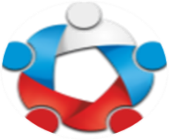 СТУДИЯ проектных менеджеров АНО «РЕСУРСНЫЙ ЦЕНТР поддержки социально ориентированных некоммерческих организаций»299011, г.Севастополь, ул. Большая Морская, дом № 34,контакты: + 7(978) 822-75-18, e-mail: resyrscentr_sevastopol@mail.ru